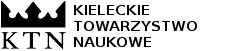 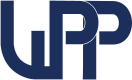 Komunikat nr 1Wydział Pedagogiki i Psychologii Uniwersytetu Jana Kochanowskiego w Kielcachwe współpracy z Wydziałową Radą Samorządu Studentóworaz Kieleckim Towarzystwem NaukowymZAPRASZAJĄdo udziału w Seminarium Naukowympt. Dziecko z Ukrainy – pomoc, integracja i wsparcie edukacyjne 
w przedszkolu i szkoleKielce, 12 maja 2022 r.Patronaty:Kieleckie Towarzystwo NaukowePolski Komitet Światowej Organizacji Wychowania Przedszkolnego OMEPŚwiętokrzyskie Centrum Doskonalenia Nauczycieli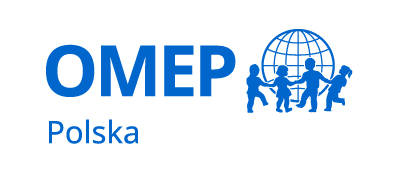 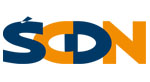 Komitet Naukowy dr hab. Mariola Wojciechowska, prof. ucz., Uniwersytet Jana Kochanowskiego - przewodniczącadr hab. Paulina Forma, prof. ucz., Uniwersytet Jana Kochanowskiegodr hab. Krzysztof Gąsior, prof. ucz., Uniwersytet Jana Kochanowskiegodr hab. Paweł Kurtek, prof. ucz., Uniwersytet Jana Kochanowskiegodr hab. Agnieszka Szplit, prof. ucz., Uniwersytet Jana Kochanowskiegodr hab. Zuzanna Zbróg, prof. ucz., Uniwersytet Jana Kochanowskiegodr hab. Ilona Żeber-Dzikowska, prof. ucz., Uniwersytet Jana KochanowskiegoKomitet Organizacyjnydr hab. Zuzanna Zbróg, prof. ucz., UJK, OMEP – przewodnicząca dr Beata Bugajska-Jaszczołtdr Bartłomiej Kotowskidr Magdalena Lelonekmgr Paweł Garbuzik, UJK mgr Krzysztof Kupczewski, UJK Krystian Łata – WRSSSzanowni Państwo,ze względu na trwającą od ponad miesiąca sytuację zagrożenia życia i egzystencji naszych Sąsiadów, wywołaną stanem wojny, napaścią Rosji na Ukrainę, przed nami potrzeba organizowania opieki i profesjonalnego wsparcia Dzieci-Uchodźców w dłuższej perspektywie. Jest teraz czas kompetentnego działania ze strony nauczycieli, psychologów, pedagogów szkolnych i pracowników socjalnych. Dzielenie się wiedzą i doświadczeniami pomoże nam wszystkim w tym trudnym zadaniu. Proponujemy zatem czynny udział Członków i Opiekunów Naukowych wszystkich Studenckich Kół Naukowych działających na Wydziale Pedagogiki i Psychologii w Seminarium Naukowym w ramach Wydziałowych Dni Jakości Kształcenia. Jako organizatorzy myślimy zarówno o zaproszeniu do sesji plenarnej specjalistów, w tym zajmujących się międzykulturowością (pedagogika międzykulturowa może być obecnie lekcją pokoju, altruizmu i wszelkich form aktywności prospołecznej), jak i zorganizowaniu przez poszczególne SKN sekcji w formie, o której zdecydują Koła wraz z Opiekunami.W wypadku zaprzestania działalności Koła lub rezygnacji z udziału w seminarium uprzejmie proszę Opiekunów kół o informację: dr hab. Zuzanna Zbróg, prof. UJK; zzbrog@ujk.edu.pl. Również w sytuacji chęci dołączenia do sesji plenarnej (można zapraszać gości spoza Wydziału i Uczelni) i przekazania programu udziału danego SKN – proszę o informacje do 13 kwietnia 2022 r. Program seminarium zostanie opublikowany 25 kwietnia 2022 r.Seminarium będzie mieć charakter hybrydowy: można w nim brać udział stacjonarnie lub on-line. Równolegle prowadzone są starania o kolejne patronaty honorowe i merytoryczne. Niektórzy studenci już prowadzą badania (np. w ramach prac dyplomowych) w obrębie tematyki zaproponowanej na seminarium – informuję, że będzie możliwość opublikowania wyników badań/artykułów po pozytywnej recenzji zewnętrznej (bezpłatnie). Inni organizują warsztaty o charakterze zgodnym z tematyką konferencji, jeszcze inni zaangażowali się w działalność stowarzyszeń pomagających Uchodźcom – dla wszystkich form wypowiedzi będzie miejsce na seminarium.W razie pytań szczegółowych można kontaktować się ze mną także telefonicznie. Z wyrazami sympatii i prośbą o zaangażowanieZuzanna Zbrógzuzanna.zbrog@ujk.edu.pl